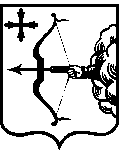 В соответствии с Федеральным законом от 27.07.2010 № 210-ФЗ «Об организации предоставления государственных и муниципальных услуг», пунктом 8.1 статьи 4, частью четвертой статьи 23.2 Закона Российской Федерации от 21.02.1992 № 2395-1 «О недрах», постановлением Правительства Российской Федерации от 30.11.2021 № 2127 «О Порядке подготовки, согласования и утверждения технических проектов разработки месторождений полезных ископаемых, технических проектов строительства и эксплуатации подземных сооружений, технических проектов ликвидации и консервации горных выработок, буровых скважин и иных сооружений, связанных с пользованием недрами, по видам полезных ископаемых и видам пользования недрами», постановлением Правительства Кировской области от 30.08.2011 № 118/414 «Об административных регламентах предоставления государственных услуг»:1. Утвердить Административный регламент предоставления государственной услуги по предоставлению услуги по согласованию технических проектов разработки месторождений общераспространенных полезных ископаемых и иной проектной документации на выполнение работ, связанных с пользованием участками недр местного значения, на территории Кировской области (далее – Административный регламент), согласно приложению.2. Настоящее распоряжение вступает в силу со дня его официального опубликования.3. Положения, касающиеся подачи заявления о предоставлении государственной услуги посредством использования портала недропользователей и геологических организаций «Личный кабинет недропользователя» на официальном сайте Федерального агентства по недропользованию в информационно-телекоммуникационной сети «Интернет» (далее – Личный кабинет недропользователя), вступают в силу с момента реализации функционала Личного кабинета недропользователя в части возможности получения указанных выше заявлений уполномоченными органами исполнительной власти субъектов Российской Федерации.И.о. министра охраны окружающей среды Кировской области					                               Т.Э. АбашевМИНИСТЕРСТВО ОХРАНЫ ОКРУЖАЮЩЕЙ СРЕДЫ КИРОВСКОЙ ОБЛАСТИРАСПОРЯЖЕНИЕМИНИСТЕРСТВО ОХРАНЫ ОКРУЖАЮЩЕЙ СРЕДЫ КИРОВСКОЙ ОБЛАСТИРАСПОРЯЖЕНИЕМИНИСТЕРСТВО ОХРАНЫ ОКРУЖАЮЩЕЙ СРЕДЫ КИРОВСКОЙ ОБЛАСТИРАСПОРЯЖЕНИЕМИНИСТЕРСТВО ОХРАНЫ ОКРУЖАЮЩЕЙ СРЕДЫ КИРОВСКОЙ ОБЛАСТИРАСПОРЯЖЕНИЕМИНИСТЕРСТВО ОХРАНЫ ОКРУЖАЮЩЕЙ СРЕДЫ КИРОВСКОЙ ОБЛАСТИРАСПОРЯЖЕНИЕМИНИСТЕРСТВО ОХРАНЫ ОКРУЖАЮЩЕЙ СРЕДЫ КИРОВСКОЙ ОБЛАСТИРАСПОРЯЖЕНИЕ№г. Киров Об утверждении Административного регламента по предоставлению государственной услуги по согласованию технических проектов разработки месторождений общераспространенных полезных ископаемых и иной документации на выполнение работ, связанных с пользованием участками недр местного значения, на территории Кировской областиг. Киров Об утверждении Административного регламента по предоставлению государственной услуги по согласованию технических проектов разработки месторождений общераспространенных полезных ископаемых и иной документации на выполнение работ, связанных с пользованием участками недр местного значения, на территории Кировской областиг. Киров Об утверждении Административного регламента по предоставлению государственной услуги по согласованию технических проектов разработки месторождений общераспространенных полезных ископаемых и иной документации на выполнение работ, связанных с пользованием участками недр местного значения, на территории Кировской областиг. Киров Об утверждении Административного регламента по предоставлению государственной услуги по согласованию технических проектов разработки месторождений общераспространенных полезных ископаемых и иной документации на выполнение работ, связанных с пользованием участками недр местного значения, на территории Кировской областиг. Киров Об утверждении Административного регламента по предоставлению государственной услуги по согласованию технических проектов разработки месторождений общераспространенных полезных ископаемых и иной документации на выполнение работ, связанных с пользованием участками недр местного значения, на территории Кировской областиг. Киров Об утверждении Административного регламента по предоставлению государственной услуги по согласованию технических проектов разработки месторождений общераспространенных полезных ископаемых и иной документации на выполнение работ, связанных с пользованием участками недр местного значения, на территории Кировской области